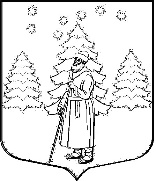 СОВЕТ ДЕПУТАТОВМУНИЦИПАЛЬНОГО ОБРАЗОВАНИЯ«СУСАНИНСКОЕ  СЕЛЬСКОЕ ПОСЕЛЕНИЕ»ГАТЧИНСКОГО МУНИЦИПАЛЬНОГО РАЙОНАЛЕНИНГРАДСКОЙ ОБЛАСТИР Е Ш Е Н И Е       30 ноября  2023 года                                                                                     № 197О бюджете муниципального образования "Сусанинское сельское поселение" на 2024 год и на плановый период 2025 и 2026 годовВ соответствии с Бюджетным кодексом Российской Федерации,  Федеральным  Законом от 06.10.2003 № 131-ФЗ «Об общих принципах организации местного самоуправления в Российской Федерации»,  Положением о бюджетном процессе в муниципальном образовании "Сусанинское сельское поселение", утвержденным решением совета депутатов муниципального образования "Сусанинское сельское поселение" от 22.09.2021 № 95, руководствуясь Уставом  муниципального  образования "Сусанинское сельское поселение" Гатчинского муниципального района Ленинградской области, учитывая одобрение проекта бюджета на 2024 год и на плановый период 2025 и 2026 годов на публичных слушаниях 25 ноября 2023 года, положительное заключение контрольно-счетной палаты Гатчинского муниципального района от 22.11.2023 года № 04-15/366,совет депутатов муниципального образования  «Сусанинское сельское поселение»      РЕШИЛ:          Утвердить бюджет муниципального образования "Сусанинское сельское поселение" на 2024 год и на плановый период 2025 и 2026 годов:Статья 1. Основные характеристики бюджета муниципального образования "Сусанинское сельское поселение" на 2024 год и на плановый период 2025 и 2026 годов1. Утвердить основные характеристики бюджета муниципального образования "Сусанинское сельское поселение"   на 2024 год:  прогнозируемый общий объем доходов бюджета муниципального образования "Сусанинское сельское поселение" в сумме 99144,4 тысячи рублей, общий объем расходов бюджета муниципального образования "Сусанинское сельское поселение" в сумме 100518,6 тысячи рублей,прогнозируемый дефицит бюджета муниципального образования "Сусанинское сельское поселение" в сумме 1374,2 тысячи рублей.2. Утвердить основные характеристики бюджета муниципального образования "Сусанинское сельское поселение на плановый период 2025 и 2026 годов:прогнозируемый общий объем доходов бюджета муниципального образования "Сусанинское сельское поселение" на 2025 год в сумме 86857,2 тысячи рублей и на 2026 год  в сумме   88922,5 тысяч рублей;общий объем расходов бюджета муниципального образования "Сусанинское сельское поселение" на 2025 год в сумме 87966,7  тысячи  рублей, в том числе условно утвержденные расходы в сумме 3000,0 тысячи  рублей, и на 2026 год в сумме 90127,6  тысячи рублей, в том числе условно утвержденные  расходы в сумме 5 000,0 тысячи  рублей;3. Утвердить источники финансирования дефицита бюджета муниципального образования "Сусанинское сельское поселение" на 2024 год согласно приложению 1 к настоящему решению и на плановый период 2025 и 2026 годов согласно приложению 2 к настоящему решению.Статья 2. Доходы бюджета муниципального образования "Сусанинское сельское поселение" на 2024 год и на плановый период 2025 и 2026 годов1. Утвердить в пределах общего объема доходов бюджета муниципального образования "Сусанинское сельское поселение", утвержденного статьей 1 настоящего решения, прогнозируемые поступления доходов по кодам доходов на 2024 год согласно приложению 3 к настоящему решению и на плановый период 2025 и 2026 годов согласно приложению 4 к настоящему решению.2. Утвердить в пределах общего объема доходов бюджета муниципального образования "Сусанинское сельское поселение", утвержденного  статьей 1 настоящего решения, объем безвозмездных поступлений, получаемых из других бюджетов, на 2024 год  согласно  приложению 5 к настоящему решению и на плановый период 2025 и 2026 годов  согласно приложению 6 к настоящему решению.Статья 3. Особенности администрирования доходов бюджета муниципального образования "Сусанинское сельское поселение"   в 2024 году и плановом периоде 2025 и 2026 годов1. Утвердить нормативы  распределения  доходов, поступающих в бюджет муниципального образования "Сусанинское сельское поселение", не утвержденные Бюджетным кодексом Российской Федераци, федеральными законами  Российской Федерации и законами субъектов РФ  согласно приложению 7 к настоящему решению.2. Установить, что задолженность по отмененным федеральным налогам и сборам, местным налогам и сборам, поступающим в бюджет  муниципального  образования "Сусанинское сельское поселение",   зачисляется в  бюджет  муниципального образования "Сусанинское сельское поселение".Статья 4. Бюджетные ассигнования бюджета муниципального образования "Сусанинское сельское поселение" на 2024 год и на плановый период 2025 и 2026 годов1.Утвердить в пределах общего объема расходов, утвержденного статьей 1 настоящего решения:распределение бюджетных ассигнований по разделам и подразделам классификации расходов бюджета муниципального образования "Сусанинское сельское поселение":на 2024 год согласно приложению 8 к настоящему решению;на плановый период 2025 и 2026 годов согласно приложению 9 к настоящему решению;2) распределение бюджетных ассигнований по целевым статьям (муниципальным программам и непрограммным направлениям деятельности), группам и подгруппам видов расходов, разделам и подразделам классификации расходов бюджета муниципального образования "Сусанинское сельское поселение":на 2024 год согласно приложению 10 к настоящему решению;на плановый период 2025 и 2026 годов согласно приложению 11 к настоящему решению;3) ведомственную структуру расходов бюджета муниципального образования «Сусанинское сельское поселение»: на 2024 год согласно приложению 12 к настоящему решению; на плановый период 2025 и 2026 годов согласно приложению 13 к настоящему решению;4) распределение бюджетных ассигнований на реализацию муниципальной программы «Социально-экономическое развитие муниципального образования "Сусанинское сельское поселение"»: на 2024 год согласно приложению 14 к настоящему решению;  на плановый период 2025 и 2026 годов согласно приложению 15 к настоящему решению.2.Утвердить резервный фонд администрации Сусанинского сельского поселения в сумме:          на 2024 год - 200,0 тысяч рублей,           на 2025 год - 200,0 тысяч рублей, на 2026 год - 200,0 тысяч рублей.   Предоставление и расходование указанных средств осуществляется в соответствии с Порядком, утверждаемым постановлением администрации Сусанинского сельского поселения в рамках непрограммных расходов бюджета.   3. Утвердить перечень главных распорядителей средств бюджета муниципального образования "Сусанинское сельское поселение" согласно приложению 16 к настоящему решению.   4. Утвердить перечень учреждений - участников бюджетного процесса муниципального образования "Сусанинское сельское поселение" согласно приложению 17 к настоящему решению.   5. Установить, что полученные казенными учреждениями  муниципального образования "Сусанинское сельское поселение" доходы от оказания платных услуг, иной приносящий доход деятельности в соответствии с Уставами казенных учреждений, а также безвозмездные поступления от физических и юридических лиц, в том числе добровольные пожертвования , подлежат зачислению в бюджет муниципального образования "Сусанинское сельское поселение".    6. Главные распорядители бюджетных средств, в ведении которых находятся казенные учреждения, утверждают лимиты бюджетных обязательств в качестве источников финансового обеспечения  осуществления оказываемых казенными учреждениями платных услуг.      7. Средства, полученные от оказания платных услуг, безвозмездных поступлений от физических и юридических лиц, в том числе добровольных пожертвований, средства от иной приносящей доходы деятельности не могут направляться казенными учреждениями на создание других организаций, покупку ценных бумаг и размещаться на депозитах в кредитных организациях.      8. Утвердить объем ассигнований дорожного фонда муниципального образования "Сусанинское сельское поселение" в сумме:          на 2024 год – 14497,7 тысяч рублей, на 2025 год – 13802,7 тысяч рублей, на 2026 год – 11337,4 тысяч рублей.  9. Установить, что в соответствии с пунктом 3 статьи 217 Бюджетного кодекса Российской Федерации в ходе исполнения настоящего решения изменения в сводную бюджетную роспись вносятся в соответствии с решениями руководителя финансового органа без внесения изменений в решение о бюджете:- в случае изменения функций и полномочий главных распорядителей (распорядителей), получателей бюджетных средств, а также в связи с передачей муниципального имущества;- в случае исполнения судебных актов, предусматривающих обращение взыскания на средства  бюджета  муниципального образования “Сусанинское сельское поселение”;- в случае использования (перераспределения) средств резервных фондов, а также средств, иным образом зарезервированных в составе утвержденных бюджетных ассигнований, с указанием в решении о бюджете объема и направлений их использования;-  в случае получения уведомления о предоставлении  субсидий, субвенций, иных межбюджетных трансфертов и безвозмездных поступлений от физических и юридических лиц, имеющих целевое назначение, сверх объемов, утвержденных решением о бюджете, а также в случае сокращения (возврата при отсутствии потребности) указанных межбюджетных  трансфертов;- в случае изменения типа подведомственных муниципальных учреждений и организационно-правовой формы муниципальных унитарных предприятий;- в случаях перераспределения бюджетных ассигнований между разделами, подразделами, целевыми статьями и видами расходов классификации расходов бюджетов на сумму, необходимую для выполнения условий софинансирования, установленных для получения субсидий, предоставляемых бюджету муниципального образования "Сусанинское сельское поселение"  из областного бюджета, в пределах объема бюджетных ассигнований, предусмотренных главному распорядителю бюджетных средств по соответствующей муниципальной  программе;- в случаях перераспределения бюджетных ассигнований между разделами, подразделами, целевыми статьями и видами расходов классификации расходов бюджетов в случае создания (реорганизации) муниципального учреждения;- в случаях распределения средств целевых межбюджетных трансфертов 
(и их остатков) из областного  и районного бюджетов на осуществление отдельных целевых расходов на основании областного закона, решения совета депутатов  Гатчинского муниципального района и (или) нормативных правовых актов Правительства Ленинградской области, администрации Гатчинского муниципального района, а также заключенных соглашений;- в случаях перераспределения бюджетных ассигнований между главными распорядителями бюджетных средств бюджета муниципального образования "Сусанинское сельское поселение", разделами, подразделами, целевыми статьями, видами расходов классификации расходов бюджетов в пределах общего объема средств, предусмотренных настоящим решением для финансирования муниципальной программы, после внесения изменений в муниципальную программу;- при внесении Министерством финансов Российской Федерации изменений в Указания о порядке применения бюджетной классификации Российской Федерации в части отражения расходов по кодам разделов, подразделов, целевых статей, видов расходов; - в случае необходимости уточнения кодов бюджетной классификации по расходам бюджета муниципального образования "Сусанинское сельское поселение", финансовое обеспечение которых осуществляется за счет межбюджетных субсидий, субвенций и иных межбюджетных трансфертов, имеющих целевое назначение;- в случаях перераспределения бюджетных ассигнований между разделами, подразделами, целевыми статьями и видами расходов классификации расходов бюджетов на сумму, необходимую для уплаты штрафов (в том числе административных), пеней (в том числе за несвоевременную уплату налогов и сборов), административных платежей, сборов на основании актов уполномоченных органов и должностных лиц по делам об административных правонарушениях, в пределах общего объема бюджетных ассигнований, предусмотренных главному распорядителю бюджетных средств в текущем финансовом году;- в случаях перераспределения бюджетных ассигнований между разделами, подразделами, целевыми статьями, видами расходов классификации расходов бюджетов в пределах общего объема бюджетных ассигнований, предусмотренных настоящим решением главному распорядителю бюджетных средств, на сумму денежных взысканий (штрафов) за нарушение условий договоров (соглашений) о предоставлении субсидий из областного бюджета Ленинградской области, подлежащую возврату в областной бюджет;- в случае увеличения бюджетных ассигнований текущего финансового года на оплату заключенных муниципальных контрактов на поставку товаров, выполнение работ, оказание услуг, подлежавших в соответствии с условиями этих муниципальных контрактов оплате в отчетном финансовом году, в том числе на сумму неисполненного казначейского обеспечения обязательств, выданного в соответствии со статьей 242.22 Бюджетного кодекса, в объеме, не превышающем остатка не использованных на начало текущего финансового года бюджетных ассигнований на исполнение указанных муниципальных контрактов в соответствии с требованиями, установленными Бюджетным кодексом.         Статья 5. Особенности установления отдельных расходных обязательств и использования бюджетных ассигнований по обеспечению деятельности органов местного самоуправления муниципального образования "Сусанинское сельское поселение" и муниципальных учреждений, финансируемых из бюджета муниципального образования "Сусанинское сельское поселение"          1. Установить, что для расчета должностных окладов (окладов) работников за календарный месяц или за выполнение установленной нормы труда в порядке, установленном решением совета депутатов от  22  октября 2020 года № 50 «Об утверждении общих  требований к  установлению систем оплаты  труда работников муниципальных учреждений, финансируемых из бюджета муниципального образования "Сусанинское сельское поселение" Гатчинского  муниципального  района», с 01 января 2024 года применяется  расчетная величина в  размере 12265,0 рублей.          2. Утвердить расходы на обеспечение деятельности администрации Сусанинского сельского поселения в сумме:на 2024 год – 19558,8 тысячи рублей,на 2025 год – 19568,8 тысяч рублей,на 2026 год – 19800,0 тысяч рублей.          3. Утвердить размер индексации должностных окладов муниципальным служащим и работникам, назначенным на должности, не отнесенные к должностям муниципальной службы, и размер индексации ежемесячных надбавок к должностному окладу в соответствии с присвоенным классным чином муниципального служащего в 1,046 раза с 01 января 2024 года;- утвердить размер индексации пенсии за выслугу лет муниципальным служащим в 1,046 раза с 01 января 2024 года;- для оплаты труда рабочих по благоустройству населенных пунктов подростковых трудовых бригад и бригадиров подростковых трудовых бригад  применяется оклад в  размере 19242,0 рубля с 1 января 2024 года.           Статья 6. Межбюджетные трансферты 1. Утвердить  в бюджете  муниципального образования "Сусанинское сельское поселение" объем межбюджетных трансфертов, передаваемых бюджету Гатчинского муниципального района на осуществление части полномочий  по решению вопросов местного значения, в соответствии с заключенными соглашениями, на 2024 год и на плановый период 2025 и 2026 годов согласно приложению 18 к настоящему решению. 2. Утвердить Порядок предоставления межбюджетных трансфертов, передаваемых бюджету Гатчинского муниципального района на осуществление части полномочий по решению вопросов местного значения на 2024 год согласно и на плановый период 2025 и 2026 годов приложению 19 к настоящему решению.          Статья 7. Муниципальный внутренний долг муниципального образования "Сусанинское сельское поселение"     1. Установить предельный объем муниципального долга муниципального образования "Сусанинское сельское поселение" в сумме:          на 2024 год - 6000,0 тысяч рублей,          на 2025 год - 0,0 тысяч рублей,          на 2026 год - 0,0 тысяч рублей.   2. Установить верхний предел муниципального внутреннего долга муниципального образования "Сусанинское сельское поселение" в сумме:          на 01 января 2025 года - 0,0 тысяч рублей,          на 01 января 2026 года - 0,0 тысяч рублей,          на 01 января 2027 года - 0,0 тысяч рублей.          3. Установить, что муниципальный   внутренний долг муниципального образования "Сусанинское сельское поселение" на 01 января 2024 года в сумме 3000,0 тыс. рублей.         4. Установить, что в 2024 - 2025 годах предоставление муниципальных гарантий и поручительств  муниципального  образования "Сусанинское сельское поселение" не предусматривается.        5. Утвердить Программу муниципальных внутренних заимствований  муниципального  образования "Сусанинское сельское поселение" на  2024 год и плановый период 2025 и 2026 годов согласно приложению 20 к настоящему решению.      6. Утвердить Программу муниципальных гарантий  муниципального  образования на  2024 год и плановый период 2025 и 2026 годов согласно приложениям 21,22  к настоящему решению.Статья 8.  Размер базовой ставки арендой платы за пользование муниципальными помещениями          1. Утвердить базовую ставку арендной платы за пользование муниципальными помещениями в размере 550 рублей за один квадратный метр площади с 01 января 2024 года.Статья 9. Особенности исполнения бюджета муниципального образования "Сусанинское сельское поселение"   1. Установить, что расходы бюджета муниципального образования "Сусанинское сельское поселение" в 2024 году и плановом периоде 2025 и 2026 годов финансируются по мере фактического поступления доходов.      Установить, что к приоритетным расходам муниципального образования "Сусанинское сельское поселение" относятся:расходы на оплату труда и страховых взносов, расходы на оплату коммунальных услуг, расходы на предупреждение и ликвидацию последствий    чрезвычайных    ситуаций, расходы на организацию занятости детей и молодежи в период летних каникул, расходы, направленные на реализацию приоритетных направлений    бюджетной политики в социальной сфере, расходы на  софинансирования  мероприятий, необходимых для    участия в федеральных и региональных программах, расходы на предоставление межбюджетных трансфертов. В случае уменьшения объема поступлений доходов в бюджет  муниципального образования "Сусанинское сельское поселение" в процессе исполнения бюджета по сравнению с утвержденным настоящим решением,  финансирование приоритетных расходов осуществляется в полном объеме, а финансирование расходов, не отнесенных настоящей статьей к приоритетным, осуществляется в пределах фактически полученных доходов.Статья   10.   Вступление в силу настоящего решения  Настоящее решение вступает в силу с 01 января 2024 года и подлежит официальному опубликованию в сетевом издании «Гатчинская правда.ру» и размещению на официальном сайте муниципального образования  "Сусанинское сельское поселение" в  сети Интернет.  Глава муниципального образования     "Сусанинское сельское поселение" 	            	                М.С. Артемьев